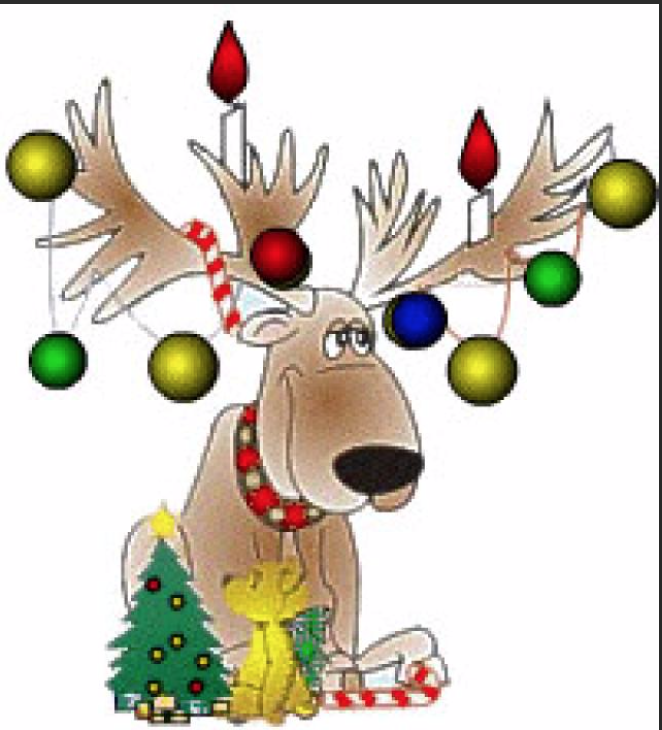 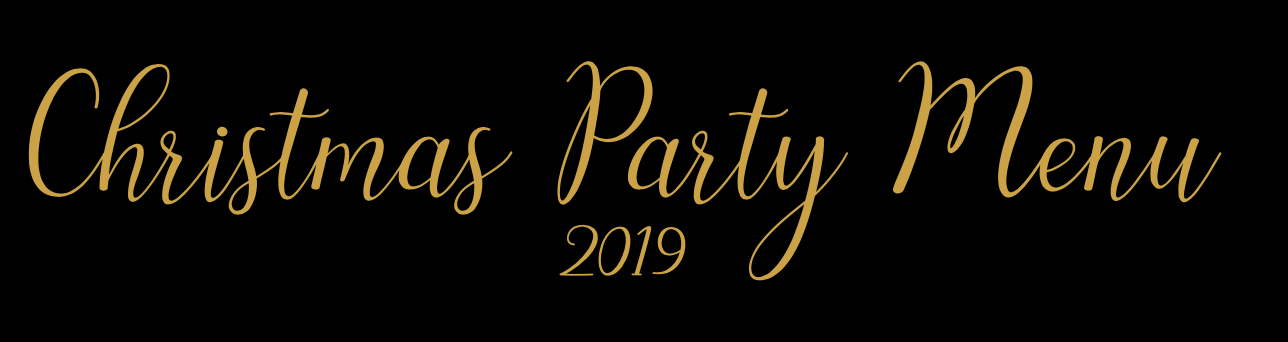               The New Inn, Goodleigh   01271 342488STARTERSHand Pulled Ham Hock & Chive Terrine with Mustard MayoCreamy Stilton Mushrooms on Sour Dough ToastDill Pancakes Loaded with Smoked Salmon, Sour Cream and Pickled CucumberHomemade Chicken Liver & Green Peppercorn PatéSmokey Tomato Soup Topped a with Salsa of Preserved Lemon & Green OliveMAINSRoasted Belly Pork with Sage & Black Pudding StuffingHoney Roasted Ham, Leek & Potato PieSucculent Roast Turkey Breast with all the TrimmingsAubergine Parmigiana with Dressed RocketPoached Salmon Supreme in a Lightly Spiced Coconut SaucePUDDINGHomemade Lemon Posset with Festive Florentine BiscuitRhubarb & Ginger Crème BruleéHomemade Honeycomb Ice CreamChristmas Pudding with Boozy Brandy SauceHomemade Orange & Cardamon CheesecakeCoffee & Homemade Mince Pies£27.95Pre-booking and ordering required with a £10 non-refundable deposit per person.Allergen advice available at the time of booking.